Solicitud Cursos Sábados de LSE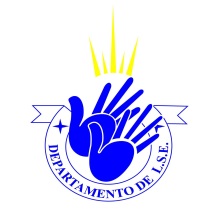 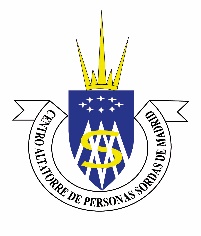 (Octubre – Junio 2016/17)Nombre y apellidos:______________________________________________________DNI:_____________________________Móvil:_________________________________Correo electrónico:_______________________________________________________Descuento especial:   1.Familiar persona sorda                 2.Discapacidad¿Cómo se enteró de este curso? Web de Centro Altatorre de personas sordas de Madrid Familiar / Amigos Folleto / Universidad Otros:Nivel 1 (A1 + A2)Sábados        Mañanas: 10h a 14hNivel 2  (B1)		  		Sábados             Mañanas: 10h a 14hNivel 3	 (B2)	Sábados               Mañanas: 10h a 14hFORMA DE PAGO 	       PAGO INTEGRO                                 PAGO A PLAZOS